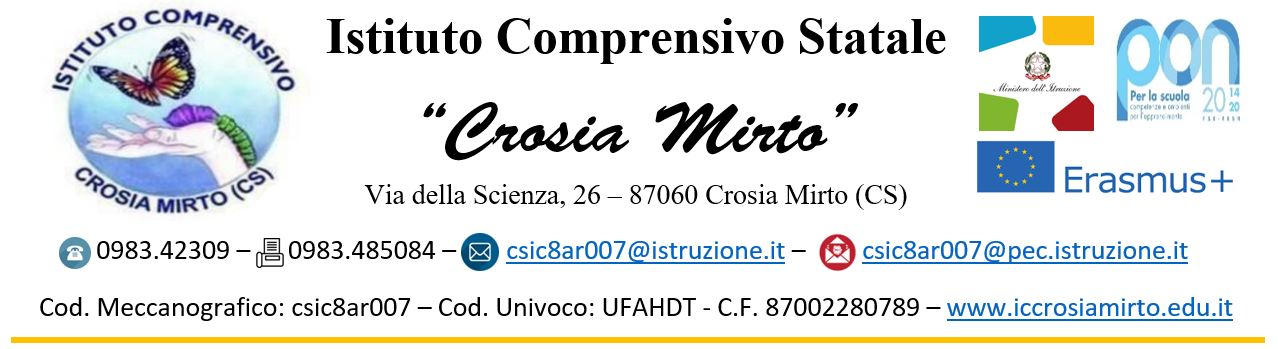 	     SCHEDA DI RILEVAZIONE SITUAZIONE ALUNNI STRANIERI E LORO BISOGNI FORMATIVI	ANNO SCOLASTICO _____________L’ALUNNO………………………………………………………………………………………………………………..NATO IL…………………………………..LUOGO DI NASCITA………………………………………………..LUOGO DI RESIDENZA……………………………………………….TEL……………………………………….ISCRITTO ALLA CLASSE…………………………..DELLA SCUOLA…………………………………………DAL……………………………………………….A.S……………………………………..L’ALUNNO, OLTRE ALLA SUA LINGUA DI ORIGINE, CONOSCE ALTRE LINGUE? SI  NO2) SE CONOSCE ALTRE LINGUE, QUALI?ITALIANOINGLESEALTRO3) QUALI DELLE SEGUENTI ATTIVITA’ PREDILIGE L’ALUNNO/A?MUSICADISEGNO/PITTURASPORTATTIVITÀ TEATRALEEVENTUALI OSSERVAZIONI………………………………………………………………………………………………………………………………………………………………………………………………………………………………………………………………………………………………………………………………………………………………………………4) BISOGNI FORMATIVI RILEVATIDALL’OSSERVAZIONE DELLE PROVE EFFETTUATE, L’ALUNNO/A RISULTA AVERE IL SEGUENTE LIVELLO DI COMPETENZA DELLA LINGUA ITALIANA:A0      = L’ALUNNO/A NON CONOSCE LA LINGUA ITALIANAA1     = L’ALUNNO/A COMPRENDE E UTILIZZA ESPRESSIONI FAMILIARI E MOLTO COMUNI PER SODDISFARE BISOGNI DI TIPO CONCRETO.SA COMUNICARE IN MANIERA MOLTO SEMPLICE I PROPRI DATI PERSONALI, L’ABITAZIONE, LE COSE CHE POSSIEDE E LE PERSONE CHE CONOSCE;A2     =L’ALUNNO E’ IN GRADO DI DESCRIVERE IN MANIERA SEMPLICE GLI ASPETTI DEL PROPRIO AMBIENTE QUOTIDIANO (FAMIGLIA, SCUOLA, GIOCO);B1      =L’ALUNNO/A E’ IN GRADO DI DESCRIVERE ESPERIENZE, AVVENIMENTI E ASPIRAZIONI UTILIZZANDO I VERBI DI USO QUOTIDIANO. RIESCE INOLTRE AD ESPORRE BREVEMENE LE RAGIONI DELLE SUE ESPERIENZE;B2       =L’ALUNNO E’ IN GRADO DI SEGUIRE LA PROGRAMMAZIONE DI CLASSE;PERTANTO SI RITIENE OPPORTUNO CHE VENGANO ATTIVATI I SEGUENTI INTERVENTI, A SOSTEGNO DELL’APPRENDIMENTO DELLA LINGUA DELLA COMUNICAZIONE E/O DELLO STUDIO:……………………………………………………………………………………………………………………………………………………………………………………………………………………………………………………………………………………………………………………………………………………………………………………………………………………………………………………………………………………………………………………………………………………………………………………………………………………………………………………………………………CROSIA-MIRTO                                                                          FIRMA DEI DOCENTI